Lernsituation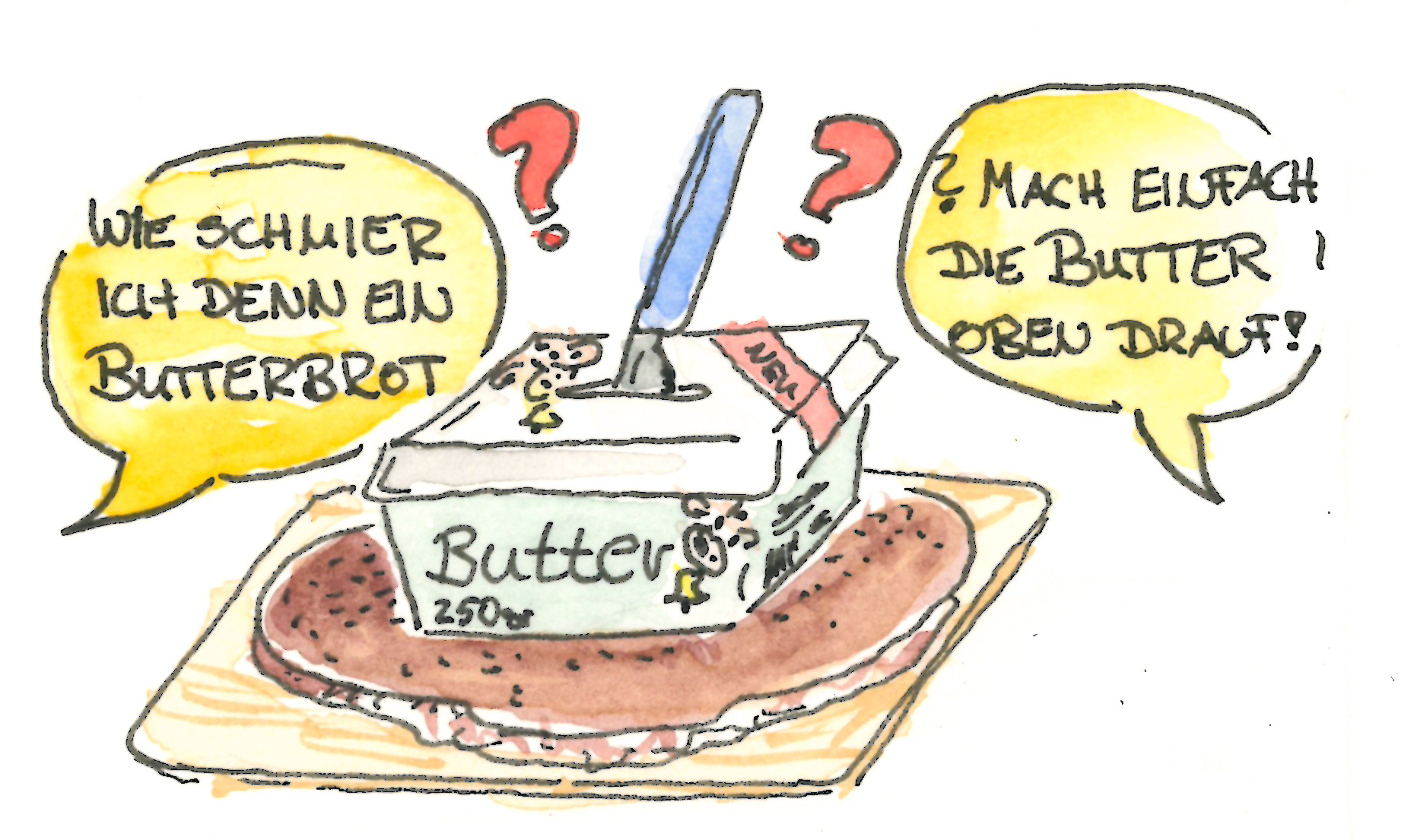 Morgens noch schnell ein Butterbrot für die Pause geschmiert. Aber so wie im Bild soll das nicht aussehen, oder?! Was ist da bloß schief gegangen … und vor allem: Was haben Butterbrote mit Informatikunterricht zu tun?Noch viel mehr als in der realen Welt benötigen Computerprogramme sehr genaue Anweisungen, um eine Aufgabe auszuführen bzw. ein Problem zu lösen. Diese Abfolge von Anweisungen wird Algorithmus genannt. Definition: Ein Algorithmus ist ein Ablauf bzw. eine Schrittfolge, mit der ein Problem eindeutig, in endlich vielen Schritten gelöst wird.Aufgabenstellung1.	Überlegt gemeinsam z. B. im Rahmen einer Videokonferenz, welche Anweisungen für das Schmieren eines Butterbrots notwendig sind.2.	Notiert die Anweisungen des Algorithmus „Butterbrot schmieren“ in der Tabelle auf dem Sicherungsblatt (s. Beispiel). Achtet darauf, dass eure Anweisungen eindeutig und vollständig sind (siehe Definition). Nutzt hierfür die folgenden Fragen zum Vorgehen beim Algorithmusentwurf.2.	Recherchiert die Merkmale eines Algorithmus und notiert sie auf dem Sicherungsblatt. 
Prüft ob euer Algorithmus „Butterbrot schmieren“ alle Merkmale der Definition erfüllt. Nehmt ggf. Verbesserungen vor. 
Nutzt hierfür folgende Quelle: https://www.informatik-verstehen.de/lexikon/algorithmen/3.	Stellt einander ausgewählte Ergebnisse z. B. im Rahmen einer Videokonferenz vor. Diskutiert Gemeinsamkeiten und Unterschiede.4. 	ZUSATZ: Überlegt, welche Frage aus Aufgabe 1 nicht in den Anweisungen enthalten ist. Notiert hierfür zwei mögliche Erweiterungen des Algorithmus auf dem Sicherungsblatt.Vorgehen beim AlgorithmusentwurfVorgehen beim AlgorithmusentwurfFrage 1Welche Zutaten und Bestandteile brauche ich für meinen Algorithmus?Frage 2Welche Arbeitsschritte werden nacheinander ausgeführt?Frage 3Wiederholt sich ein Arbeitsschritt?Frage 4Welche Ausnahmen und Entscheidungen müssen ggf. getroffen werden?